Velkommen til PARGASBUA og «Annen etasje» (bruktutsalg for dameklær) 8.juni kl 18.30.Det er åpent for kikk og kjøp i begge etasjer, men også for bare å kose seg med kaffe og kringle.Trenger du skyss gir du beskjed til: Øvre: Magnhild tlf 97539983 Ytre: Anne Karen tlf 92402523VELKOMMEN ALLE SAMMEN!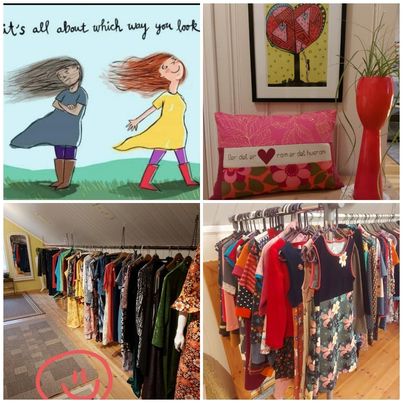 